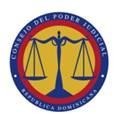 Oficina de Acceso a la Información Pública del Poder Judicial(OAIP-PJ)INFORME DE PROYECTOS O ACTIVIDADES EJECUTADASENERO-DICIEMBRE 2023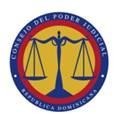 INFORME PERIODICO DE PROYECTOS O ACTIVIDADES EJECUTADASPeriodo del Reporte: del mes de Enero al mes de Diciembre del año 2023i.	Resumen ejecutivo (Qué, cómo, para qué? máximo 3 párrafos).La Oficina de Acceso a la Información Pública, participó en todos los paneles auspiciado por la Dirección General de Ética e Integridad Gubernamental y Participación Ciudadana, con la finalidad de mantenernos conectado con los usuarios y dar un servicio de  calidad.Con la finalidad de promover el acceso a la información pública en la República Dominicana, la Dirección General de Ética e Integridad Gubernamental realiza proceso de monitoreo del cumplimiento de la Ley 200-04, sobre Libre Acceso a la Información Pública.Se mantuvo la distribución de volantes informativos con la intención de edificar a la población sobre sus derechos al libre acceso a la información pública y la forma de ejercerlo y se tramitaron respuesta a 167 solicitudes. Se actualizó los datos de transparencia.Dirección o Departamento:Presidencia de la Suprema Corte de JusticiaObjetivo Estratégico del PJ.No.  2  Mejora  de la información	y orientación a la población sobre los servicios de la administración de justiciaLínea de Acción del PJ.2.1. Campañas de información y difusión a la sociedadDatos del Proyecto o ActividadLa Ley General de Libre Acceso a la Información Pública núm. 200-04 del 13 de abril de 2004, persigue promover la transparencia de las políticas públicas ante instituciones y entidades del Estado, permitiendo a cualquier ciudadano o ciudadana solicitar información.El Poder Judicial ha puesto en funcionamiento desde noviembre del año 2005 la Oficina de Acceso a la Información Pública del Poder Judicial (OAIP-PJ), la cual ha venido respondiendo dentro del marco de la Ley No.200-04 (15 días laborales), todas las solicitudes que ha sido objeto.La Oficina de Acceso a la Información	Pública del Poder Judicial (OAIP- PJ), depende directamente de Presidencia.Proyecto /ActividadImplementación de las mejoras a la oficina de acceso a la información públicaIndicadores Generales del Proyecto.Datos de transparencia actualizados.Sistema de enlace entre OAIP y dependencias.Material de publicación y sensibilización de Acceso a la Información Pública.100% solicitudes de información respondidas dentro del plazo establecido por la Ley No.200-04.98% solicitudes de información respondidas en un plazo no mayor de quince (15) días laborables.Promedio de respuesta a solicitud de información es: 10 días laborables.Objetivo del Proyecto o ActividadMejorar la organización, funcionamiento y sistematización de la OAIP-PJ y la vía de acceso a la información en correspondencia con lo señalado en la Ley 200-04 para una mayor promoción y difusión de la cultura de información y atención al ciudadano.Periodo de EjecuciónLas actividades y ejecuciones de la OAIP son permanentes.Acciones desarrolladas (Expresar, a grandes rasgos, las actividades llevadas a cabo durante el cuatrimestre).Datos de transparencia actualizados. Difusión de los servicios de la OAIP. Solicitudes respondidas.Gestión y seguimiento de las solicitudes de acceso a la información pública por los ciudadanos a través del Portal del Poder Judicial.Resumen de Avances (Relato o descripción breve, claro y concreto de las actividades y/o acciones desarrolladas, en el cual se destaquen los avances y logros alcanzados en el cuatrimestre).Hemos logrado edificar a la ciudadanía sobre sus derechos al libre acceso a la información pública a través de la OAIP.Resultados Alcanzados (Detallar los resultados alcanzados durante el cuatrimestre en la implementación del proyecto o actividad, si los hay. Agregar los indicadores que se correspondan con estos resultados alcanzados).Actualización mensual de datos de transparencia. (Permanente) Ejecuciones de solicitudes formales.Distribución de volantes informativos.167 solicitudes y peticiones ejecutadas, que se distribuyen como sigue:109 solicitudes  electrónicas  (a través de  correo electrónico	y página Web),58 solicitudes directas (vía formulario impreso),0 solicitudes tramitadas desde otras instituciones (Senado y Procuraduría, entre otras).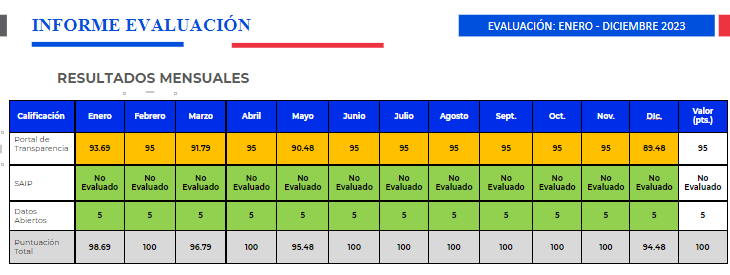 Solicitudes deinformaciónSolicitudes deinformaciónEnero10Febrero13Marzo25Abril13Mayo13Junio12Julio15Agosto8Septiembre14Octubre15Noviembre19Diciembre10Total167